Summary Report of Practical Training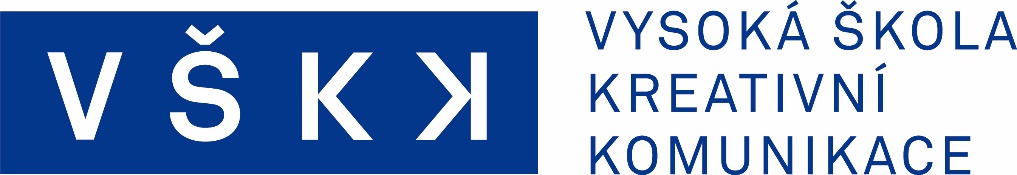  Student’s name: ………………………………………………………………………………… Specialization: ……………………………………………………………………………………………………… .. Period:. ………………………………………………………………………………………………………………In the chart below, add the total hours of practical training for the entire period of study. The total minimum is 480 hours.……………………………………………………		          …………………………………………………………          Student’s Signature                           Signature of the Head of Practice/Vice-Rector for Academic AffairsActivity typeHours workedDescription of activities performed Signature of supervisor/mentorInternships within the subject of Specialization practice Other internships, work commitments and temporary jobsWork for UCC(special projects, Gaudeamus…), independent preparation of projects within the subject intermedia works and othersWork for the school agency (Kreativní Kancl)Others (give description of activities)Total hours workedTotal hours worked